MEGÁLLAPODÁSmely létrejött …………………………………………… (…………………………..) társasház mint Felhasználó és a Fejérvíz ZRt. (8000 Székesfehérvár, Királysor 3-15.) mint Szolgáltató között, a két fél által megkötött többlakásos épületek bekötési vízmérőire vonatkozó közüzemi szerződés részeként.A megállapodás tárgya: többlakásos ingatlan 100 % -osan mérősített, elkülönített vízhasználati helyeinek víz és csatornadíj elszámolása. Felek megállapodnak abban, hogy az ingatlan 100 %-os mérősítettségének megállapítása a felhasználó nyilatkozata, a szolgáltató nyilvántartásának értékelése és a megállapodásban foglaltak elfogadásával történik.Felhasználó (társasház, lakásszövetkezet) nyilatkozata:Az ingatlan elkülönített felhasználási helyeinek száma: ………………………Ebből lakás: ………………………….db, üzlet (egyéb): ………………………...db.Valamennyi lakás és egyéb helyiség valamennyi vízvételi helye hitelesített mellékvízmérővel van felszerelve.Valamennyi vízvételi helyhez érvényes mellékszolgáltatási szerződés tartozik.Az ingatlanak nincs olyan vízvételi helye, melynek fogyasztását csak a bekötési vízmérő méri. A közüzemi szennyvízcsatornába csak az ingatlan hitelesített mellékmérői által mért vízből származó szennyvíz érkezik. Az ingatlanhoz tartozó csatlakozó vezetéken, illetve a bekötési mérő és a mellékmérők közötti vezetékeken nincs olyan leágazás, mely elzáró szerelvényt követően van „ledugózva”.Felhasználó tudomása szerint a házi ivóvízhálózaton nincs rejtett hiba, vagy emiatt lezárt csőszakasz.Fejérvíz ZRt. Üzletszabályzat  27. sz. mellékletFelhasználónak nincs tudomása bármilyen engedély nélküli vízvételezésről, megbontott plombáról. Ha ismert, a házi hálózat anyaga, építésének éve:  ……………………………A bekötési vízmérő helye (akna, pince stb.):  ……………………………………Felek megállapodnak abban, hogy az alábbi feltételek együttes és folyamatos érvényessége esetén az ingatlan víziközmű-szolgáltatási díj elszámolásának alapja az ingatlan mellékmérőin mért fogyasztás.A feltételek:A víziközmű-szolgáltatásról szóló 2011. évi CCIX. törvény 52. § (2a) bekezdése és a FEJÉRVÍZ ZRt. üzletszabályzata szerint:A víziközmű-szolgáltatási díj elszámolásának alapja akkor lehet a mellékvízmérőkön mért fogyasztás, haa bekötési vízmérő mellett az elkülönített vízhasználók elkülönített vízhasználati helye és más vízvételi helyek kizárólag hiteles, plombával vagy záró bélyeggel ellátott mellékvízmérőkkel és hatályos mellékszolgáltatási szerződéssel rendelkeznek, és a mellékvízmérőkön és a bekötési vízmérőn mért fogyasztási adatok, valamint a helyszíni ellenőrzés alapján a csatlakozó hálózati szakaszon a karbantartás elmaradására visszavezethető vízveszteség vagy az elszámolatlan vízvétel lehetősége kizárható.A bekötési vízmérőn és mellékmérőkön mért fogyasztás közötti különbözet nem haladja meg az 5 % -ot.A CCIX. törvény 53. § (2) bekezdése és a FEJÉRVÍZ üzletszabályzata szerint 	a közszolgáltatási szerződést a víziközmű-szolgáltató azonnali hatállyal felmondhatja, ha az elkülönített vízhasználó nem működik együtt a felhasználási hely szabályos kialakítása vagy a fogyasztásmérő berendezés elhelyezése, leolvasása érdekében, a Szolgáltató az elkülönített vízhasználót az együttműködésre legalább kétszer – átvétel igazolására alkalmas módon - írásban felszólította, és a második felszólítás sem vezetett eredményreFejérvíz ZRt. Üzletszabályzat  27. sz. mellékletAz 58/2013. (II. 27.) kormányrendelet 62. § (12) bekezdése, valamint a FEJÉRVÍZ ZRt. üzletszabályzata alapján, ha valamelyik 100 %-os elszámolási körhöz tartozó elkülönített vízhasználó mellékvízmérőjének hitelesítéséről nem gondoskodott, a társasház nem tekinthető 100 %-osan mérősítettnek.Ha a bekötési vízmérő, illetve az elkülönített vízhasználatok összesített fogyasztásának különbözete meghaladja az 5 %-ot, a csatlakozó hálózati szakasz esetleges vízveszteségének és elszámolatlan vízvételeinek felülvizsgálata érdekében a víziközmű-szolgáltató a saját költségén, soron kívül (30 napon belül) ellenőrzést végez. Az ellenőrző vizsgálaton a képviselő vagy a bekötési vízmérő szerinti felhasználó biztosítja a bekötési vízmérő és a mellékvízmérők, valamint a csatlakozó hálózat egyidejű, részletes műszaki felülvizsgálatának lehetőségét. Ha az ellenőrzés során megállapításra kerül, hogy a csatlakozó, illetve házi ivóvíz-hálózati szakaszon az 5 %-ot meghaladó vízfogyasztást elszámolatlan vízvétel okozta, az elszámolatlan vízvétel megszüntetéséig a bekötési vízmérő és a mellékvízmérők összesített fogyasztási különbözetének megfizetése, valamint a soron kívüli ellenőrzés költségei az érintett mellékszolgáltatási szerződéssel rendelkező vízhasználókat egyetemlegesen terhelik, melynek megfizetéséről – az egyetemeleges terhelés érvényesítése mellett –a képviselő gondoskodik.A víziközmű-szolgáltató az elfogadott mérési hibát meghaladó vízfogyasztás számlázását az elszámolatlan vízvétel megszüntetéséig alkalmazhatja. Az elszámolatlan vízvétel megszüntetését a képviselő bejelenti a szolgáltatónak.A csatlakozó, illetve házi vízvezeték-hálózat rejtett vízvesztesége (szivárgása, elfolyása) is elszámolatlan vízvételnek minősül az 58/2013. (II. 27.) Korm. rendelet 62. § (8) bekezdése értelmébenSzékesfehérvár, 20....  .................................  hó  ......................  napSzolgáltatóFelhasználó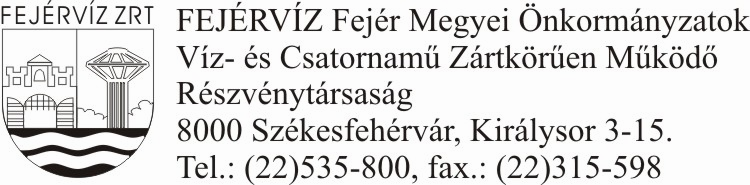 